2022-2023 EĞİTİM ÖĞRETİM YILI ……………. ORTAOKULU 5. SINIFLAR 1. DÖNEM 2. İNGİLİZCE SINAVI  Name Surname:                                                                       No:                            Class: 5/ ….1-Aşağıdaki kelimeleri resimlerin altına doğru olacak şekilde yazınız. (15p)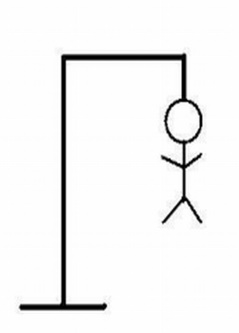 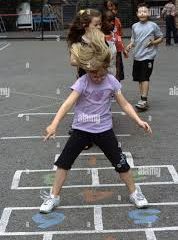 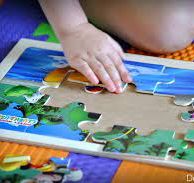 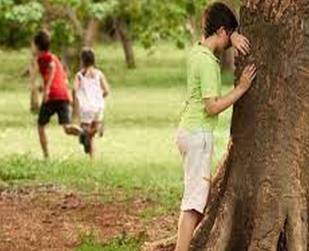 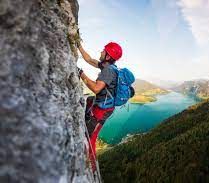 2-  Aşağıdaki okunuşu verilen zamanları saatler ile  eşleştiriniz. (15 p)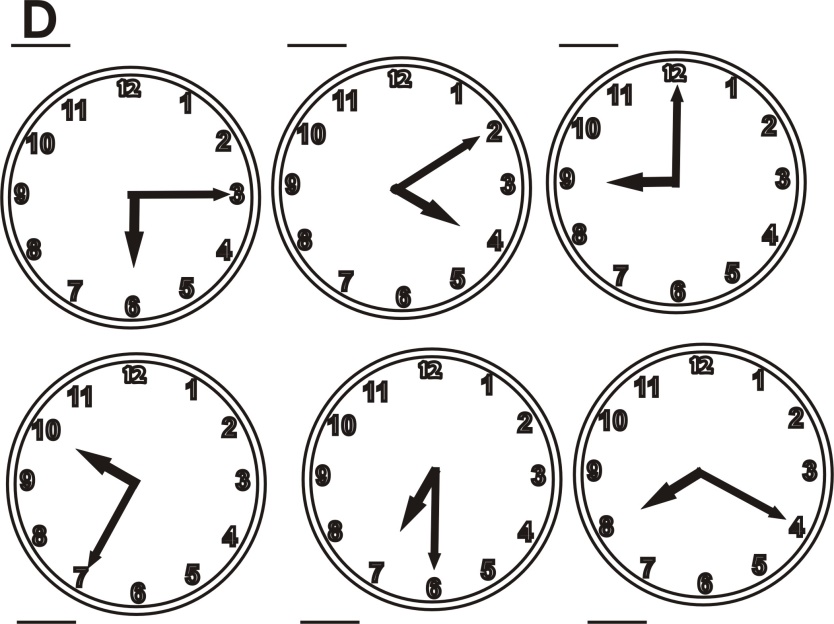 A-It is ten past four.B-It is half past sevenC-It is nine o’clockD-It is quarter past six.E-It is twenty-five to ten.F- It is twenty past eight.3- Aşağıdaki tabloya ve emojilerin karşılıklarına bakarak ifadelerin sonundaki boşluklara True (Doğru) ya da False (yanlış) yazınız. (20 p)   : like: love    : dislike: hatea-We like doing origami		__________b-Kerem loves taking photos		__________c-Sude dislikes playing marbles	__________d-Children hate going hiking		__________e-We dislike taking photos	__________4-  Aşağıdaki sorular ile cevapları eşleştiriniz.(Soruların önündeki harfleri cevapların önündeki boşluklara yazınız.) (20 p)a.Where are you from?				___ It is Tuesdayb.What is your favorite hobby?			___ I am from Italy.c.Can you speak English?				___ It is 14.30d.What time is it?					___ No, I can’t.e.What is the day today?				___ I like doing origami5- Aşağıdaki kelimeleri resimlerin altına doğru olacak şekilde yazınız.  (18 p)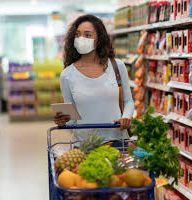 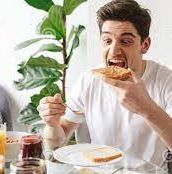 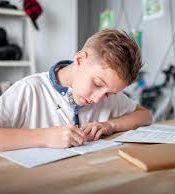 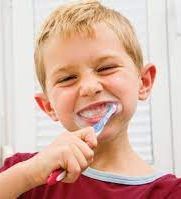 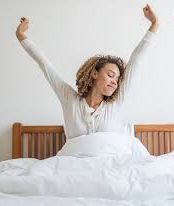 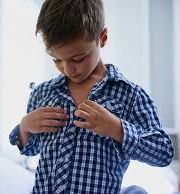 6- Aşağıdaki paragrafı okuyarak  ifadelerin karşısına True (doğru) ya da False (yanlış) yazınız.  (12 p)Hi, I am Buse. I am 10 years old and I am a student. I go to secondary school. Here is my daily routine. I get up at 7.30 in the morning. I wash my hands and face. I have breakfast at 7.45 with my family. I go to school at 8:15. I go to school by bus.My school starts at 8.30. My favorite school subjet is science. I have lunch in the canteen at school. My school finishes at 14.30. I get back home at 14.45. I do my homework between 16.00 and 19.00 o’clock. We have dinner at 19.30. I read a book after dinner and I go to bed at 22.301-Buse is 11 years old. 				____________2-Buse has lunch at school			____________3-Buse loves maths at school			____________4-Buse goes to school by bus			____________5-Buse plays computer game after dinner	____________6-Buse goes to bed at half past twenty-two	___climbing mountain – hopscotch – doing puzzle -  hide and seek -  hangmando origamiplay marblesride a biketake photosgo hikingWeSudeChildrenKeremhave breakfast  - get dressed  –  do shopping -  get up  –  do homework  -  brush teeth